Memories Shared Memories Shared Thro' SongPART ONEI COULD HAVE DANCED ALL NIGHT        1956(MY FAIR LADY)GENERAL SUBJECT - DANCINGMARCH - New York opening of My Fair Lady. Julie Andrews and Rex Harrison              star (also on London Stage).  However, Audrey Hepburn starred in film. Her singing was dubbed.MAY     -  First Self Service shopsJUNE  -   3rd class coaches on British Rail go.JULY  -  Electro  Random  Number Indicator Equipment unveiled. What was it?NOVEMBER  -  First Premium Bonds on sale._________________________________________________________EVERY TIME WE SAY GOODBYE    1944GENERAL SUBJECT - Partings, but more importantly greetings again - positive not negativeJUNE 6th  - D Day.JUNE 14th  - V1 flying bomb hits London.JULY  -   2nd evacuation from London.AUGUST  -  German Officers executed for plot to kill Hitler.                   Paris liberated.SEPTEMBER -    V2's - Silent rockets.NOVEMBER -    Lights on in Piccadilly and Strand.DECEMBER -    Glenn Miller missing over Channel.                         Never found._____________________________________________MEMORY (CATS)                     1981GENERAL SUBJECT - AnimalsJANUARY     - Ronald Reagan inaugurated President of the USA .FEBRUARY  - Prince Charles & Diana engaged.           Torville & Dean win for Britain European Ice Dancing title.           (Russians held for 12 years).APRIL - Bob Champion beats cancer wins National (was given 8 months to live  in 1979).             Steve Davis Snooker Champion - aged 23.MAY -   Pope John Paul II shot - wounded.JUNE  - Blank shots fired at Queen in Mall at Trooping of Colour.JULY    Charles & Diana marry.AUGUST    Jessie Matthews dies - one of C.J. Cochrane's young ladies in music hall       - also Mrs Dale in Mrs Dale' s diary____________________________________________TONIGHT (WEST SIDE STORY)    1957GENERAL SUBJECT - Looking forward to a future to a visit from a friend,                                 dinner, even small events are important.JANUARY -  Harold Macmillan new P.M. after Anthony Eden resigns through ill  health.                     TV Detector Vans introduced.FEBRUARY  - 1st broadcast of TV series Tonight.APRIL  - Announced that last National Service call up will be in 1960.MAY  -   Emergency petrol rationing ends.JUNE -  Fishing village Benidorm - New Spanish resort.AUGUST  - Corpulent Olly (Laurel & Hardy) dies (200 films).SEPTEMBER  - Mousetrap longest running play 1,988 performances.OCTOBER    Asian Flu Epidemic.__________________________________HE WAS BEAUTIFUL     1976GENERAL    SUBJECT    - Trust    -(another trusted me completely)MARCH  - John Curry wins skating Gold Medal.MAY  - Harold Wilson causes outcry - names his secretary and designer of his raincoats in New Years Honours.            Inflation drops to 18.9%!DECEMBER  - Dixon of Dock Green (Jack Warner) ends.___________________________________________VILIA    (THE MERRY WIDOW)    1907GENERAL SUBJECT - Stage MusicalsFEBRUARY  - Strike over pay in Music Halls. Sylvia, Christabel, Emily                     Pankurst arrested after march.MARCH  - 72 Suffragettes jailed. Refuse to pay fines.APRIL -    Channel Tunnel Bill squashed.JULY  - 1st Boy Scouts Campled by Sir R. Baden Powell. Then            Boy Scouts formed July 29th .AUGUST  - Concern over cigarettes - but doctors argue.                  No clear case against moderate smoking.SEPTEMBER  - 1st Conference of Methodist Church.NOVEMBER  - Lusitania fastest time crossing Atlantic 4 days 19 hours 82    minutes. Only Mauretania faster. It was her maiden voyage this month -she is bigger and therefore faster._______________________________________________MEDLEYSong IAS TIME GOES BY            1931GENERAL SUBJECT - TimeJANUARY -  1st announcement of immunisation against polio.APRIL  -  1/4½d (Petrol per gallon).SEPTEMBER  - £ devalued.AUGUST  - Labour lose - Coalition Government.SEPTEMBER  - King takes pay cut of £50,000 a year during financial crisis .OCTOBER  - Landslide in election in favour of Tories. 1st traffic lights                    Oxford St London. Speeds up evening rush hour by 90%.DECEMBER - Traffic lights now to be used all over Britain.MEDLEYSong IIA NIGHTINGALE SANG IN BERKELEY SQUARE               1940GENERAL SUBJECT - BirdsMARCH - Queen Elizabeth I Maiden Voyage. Meat rationing beginsAPRIL  - Gone with the Wind released. Purchase tax on Cigarettes -        now 8½d packet.        Petrol goes up to 1/11½d.DECEMBER  - Top hit of 1940  -  Nightingale Sang in Berkley Square.MEDLEYSong IIIAT THE END OF THE DAY                       1951GENERAL SUBJECT - Friendship (be ready to greet every man as a friend)FEBRUARY  - Whiskey  goes up 1/8d  per bottle to £1.15s.                     Wettest February since 1870.MARCH  -     Ivor Novello dies.MAY - Festival of Britain.          Men to receive pension at 65, women at 60, not 70 and 65 as          first planned. Pleasure Gardens open -Festival of Britain.AUGUST  -   Dartmoor becomes a National Park._____________________________________________________________________PART TWOSOUND OF MUSIC                  1959GENERAL SUBJECT - MusicAPRIL - 1st trial of Hovercraft - inventor Christopher Cockerell. Sir Winston      says he will stand for Parliament again aged 85.MAY -  Donald Campbell water speed record 260.35 mph.AUGUST - Mini born (car). Green conscious - proposed M1 motorway route changed to save a forest.                    Average cost to house hold for food is £1 8s Id per week.OCTOBER - Errol Flynn dies aged 50.                   New MP - Margaret Thatcher.NOVEMBER -  Duty free alcohol introduced at Prestwick & Renfrew - later London airports._____________________________________________SUMMERTIME (PORGY & BESS)        1935GENERAL SUBJECT - Summer i.e., warmth, flowers, insects, water etc.SEPTEMBER   - Malcolm Campbell land speed record 276.8mph.APRIL  - Cat's Eyes invented by Percy Shaw -first used on British roads.              Petrol I/6d a gallon.MAY  - Silver Jubilee George V & Queen Mary.SEPTEMBER  - Malcolm Campbell land speed record 301.337    mph.NOVEMBER - Announced there would be a new Gatwick airport in early 1936 .DECEMBER  - General Election Huge Majority Tories - 432 Labour 154.______________________________________________THE GREATEST LOVE -           1977GENERAL SUBJECT -At the beginning of track tell group to listen to the words - they are beautiful - discuss children and consider the lessons they give us if we let them.JANUARY -   Anthony Eden dies.FEBRUARY 6th  - Silver Jubilee of Queen's succession.MARCH  - 594 die in Jumbo crash (2 collide on ground) in Canary Islands.JUNE 7th - Silver Jubilee festivities . Beacons across nation.JULY -    Average house price in S.E. England £16,731.              Colour TV License up to £21, Black & white £9.NOVEMBER  - Queen has first grandchild                        Princess Anne has son Peter.CAN'T HELP LOVIN' THAT MAN OF MINE               1928 (SHOWBOAT)GENERAL  SUBJECT - Black Americans  - slavery through to today's equality.JANUARY  -   First State Pensions for people over 65 (10/-).FEBRUARY  -   Malcolm Campbell land speed record 206.75mph.MARCH  - Vote for women over 21 (previously 30). Skull cap fashion takes off.JUNE  -  Emily Pankhurst dies.SEPTEMBER  - Penicillin first discovered by Professor Alex Fleming.                      Mickey Mouse born.OCTOBER     -  Elastoplast first manufactured in Hull. Iron lung first used on                        young Polio victim in USA.____________________________________________________________THE WAY WE WERE                1973GENERAL SUBJECT - Remember with happiness & joy, love shared.FEBRUARY  - Women allowed on Stock Exchange floor for first time.MARCH   -  Princess Anne denies romance with Mark Phillips.                   Noel Coward dies.APR1L  -  Picasso dies.                VAT introduced.MAY  -  Princess Anne engaged to Mark Phillips.JULY  -  Paul Gettie' s grandson kidnapped- ear cut off.OCTOBER  - Oil war. Arab States increase prices by 70% .NOVEMBER  - Princess Anne married.                       Petrol rationing threat.                       Power workers & miners strike.                   Year of Watergate.____________________________________________________WALTZ OF MY HEART                1939(THE DANCING YEARS)GENERAL SUBJECT - Seasons (The Winter is driven away and Spring is returning anew)JANUARY  -  400 planes a month built for RAF.FEBRUARY  -  £580M. to be spent on defence by Government.                      Germany - Bismark launched.                      Nylons on sale in U.S. $1. 15 (5/-).                      Jews valuables confiscated.APRIL  -  Defence budget up to £1.322M.              Conscription.JUNE  -  Duke of Norfolk sells Littlehampton!!              He owned all of it.AUGUST  -  Wizard of Oz - Judy Garland.                   All moveable    treasures taken from Museums and Galleries.                   Children evacuated from British cities & Paris.SEPTEMBER  -  War declared.NOVEMBER  -  Butter and bacon rationed.DECEMBER  - Sugar and meat rationed.__________________________________________YOU'LL NEVER WALK ALONE (CAROUSEL)       1945GENERAL SUBJECT - Hope and PrayersJANUARY  -  1st Boat Train to Continent for 5 years.APRIL   -   Hitler commits suicide - shot                 Bride of one day Eva Braun - poisoned.MAY  -  VE day.JULY   -  Labour landslide after coalition.AUGUST  -   Hiroshima destroyed                    Petrol rationing ends.14th Aug -  VJ day - street parties.OCTOBER  - Bile Beans for health._________________________________________________AVE MARIAThe date of the Ave Maria is irrelevant - it was written so long ago - its inclusion is simply therapeutic. It is therefore very important to ask for general memories before you play this track.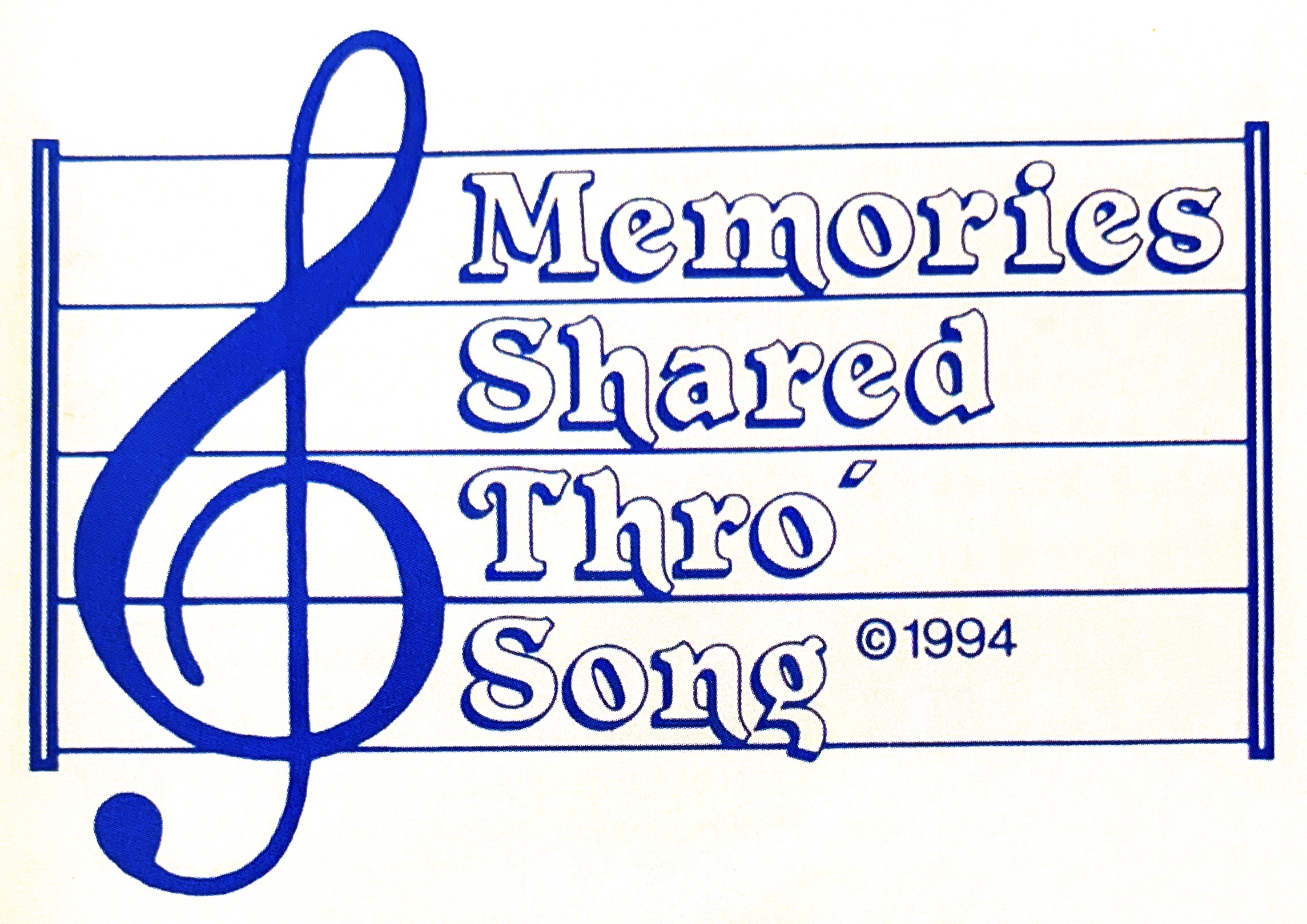 